Le consommateur et le producteur s'engagent à respecter la charte de l'AMAP.Nom du Consomm'acteur:   	Adresse: 	Téléphone: domicile :  -- -- -- -- --                portable -- -- -- -- -- 	Adresse électronique: 	Proposer une alternative à la consommation de produits nocifs pour l'être humain et son environnement.  « Parce que nous n'héritons pas de la planète de nos parents, mais parce que ce sont nos enfants qui nous la prêtent.»N'hésitez pas à porter vos propres contenants, bouteilles, bocaux réutilisables.Le règlement se fait le jour de la commande, en 1, 2 ou 3 chèque(s)/espèces à l'ordre de M. Cangina.En cas d'empêchement de votre part le jour de la livraison, nous vous encourageons vivement à faire récupérer vos produits par une autre personne. Nous vous invitons à relire attentivement les termes de votre engagement, Date et signature du Consomm'acteur	                                                      Date et signature du ProducteurN°de chèque(s) et montant(s): - - - - - - - - - - - - - - - - - - - - - - - - - - - - - - - - - - - - - - - - - - - - - - - - -  - -  - - 	(partie remise au consomm'acteur)------------------------------------------AMAPlanète-BLANQUEFORT	       Reçu              Pour la livraison de « Produits ménagers vraiment écologiques »Mme CESARD ou Mme SANZ, coordinatrices d'AMAPlanète-Blanquefort, atteste avoir reçu de M	pour confirmation de son engagement d'achat de produits ménageret en règlement du contrat, un (deux-trois) chèque(s) ou espèces pour un total d e ---------------------€
                                                                                                      Date et signature de la coordinatriceSylvie CESARD sylvie.cesard@agmail.com	Danielle SANZ  daniele.sanz@sfr.frRAPPEL : Distribution de 18 h 45 à 19 h 45 à Fongravey (ALSH), les jeudis suivants :                    17/09/2015- 12/11/2015- 14/01/2016 -- 17/03/2016 --12/05/2016 - 30/06/2016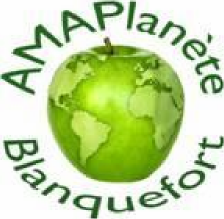 PRODUITS MENAGERS et COSMETIQUES  ECOLOGIQUES
Contrat septembre 2015-JUIN 2016avec MATHIAS CANGINA, Fabriquant
CESTASProduitsPRIX TTC17/0913/1114/0117/0312/0530/06Total par produitLessive cendre 2,8 ..  litre(s)...   litre(s)...    litre(s)...litre(s)...   litre(s)...   litre(s)                €Lessive savon3,3...  litre(s)...   litre(s)...    litre(s)...litre(s)...   litre(s)...   litre(s)                €Nettoyant ménager2,8...  litre(s)...   litre(s)...    litre(s)...litre(s)...   litre(s)...   litre(s)                €Liquide vaisselle2,8...  litre(s)...   litre(s)...    itre(s)...litre(s)...   litre(s)...  litre(s)                €SAVONS           Pâte          Pain77           €                €      SAVONS         A       Anesse         B       Argen/calendula         C       Avocat/miel         D      Abricot /Géranium         E       Façon Alep         F       Rhassoul/Romarin         G      Aloé véra/menthe         H      Thym Sauvage555555Unitéunitéunitéunitéunitéunité                 €                 €                 €                 €                 €                 €                 €                 €     Huile visage     Beaume avocat     Stick argan985unitéunitéunitéunitéunitéunité                 €                 €                 €   TOTAL GENERAL            €